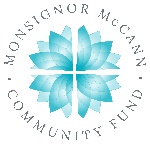 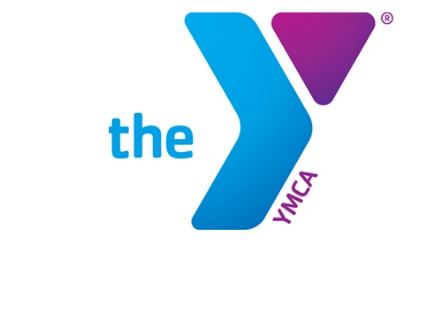 Newton YMCA/Monsignor McCannSpring 2024 Youth Soccer Schedule -U7 Boys Division IITeam			Coach			Team Name			Phone #Team 1			Cassidy Matthews	Netherlands			641-840-0711		Team 2		 	Hannah Bartlett		Italy				515-227-6781Team 3			Kimberly Powers	Brazil				515-347-8852Team 4			Jordan Hadsall		France				641-840-1908Team 5			Sarah Pittman		Chile				515-291-8534		Team 6			Andy Kueker		Mexico 				515-205-0670			All games played Saturday morning on YMCA fieldsLeague is 4 v 4 with no goalieNewton YMCA1701 S. Eighth Ave. E Newton, Iowa 50208(p) 641-792-4006 (e) scott.taylor@newtonymca.org TimeApril 13April 20April 2711:102 vs 54 vs 62 vs 312:001 vs 43 vs 54 vs 512:503 vs 61 vs 21 vs 6TimeMay 4May 11May 1811:101 vs 31 vs 52 vs 512:002 vs 42 vs 63 vs 612:505 vs 63 vs 41 vs 4